ÚRADNÁ SPRÁVA Č.18 ZO DŇA 30.10. 2020ObFZ Bratislava – vidiek	SEKRETARIÁTSekretariát Obfz BA-vidiek upozorňuje FK na povinnosti dodržiavania Opatrení Úradu verejného zdravotníctva, platné od 15.10 2020.Celé znenie Opatrení Úradu verejného zdravotníctva SR nájdete na linke nižšieOpatrenie Úradu verejného zdravotníctva SRpri ohrození verejného zdravia platné od 15.10.2020.pdf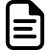 ObFZ BA-vidiek oznamuje usmernenie k opatreniu Úradu verejného zdravotníctva Slovenskej republiky pri ohrození verejného zdravia, vydané Ministerstvom školstva, vedy, výskumu a športu SR s účinnosťou od 15.10.20120Športová činnosť (tréning) je POVOLENÁ za nasledovných obmedzení:Śportovú činnosť v jednom okamihu na jednom športovisku môže vykonávať iba jedna organizovaná skupina do 6 osôb, rúška nie sú povinné (odporúčame však ich používanie).Upozorňujeme a žiadame všetky FK v pôsobnosti BFZ o dodržiavanie všetkých opatrení a usmernení, vydaných štátnymi orgánmi.Na našej stránke v časti dokumenty sú doplnené nasledovné novelizované predpisy SFZ s účinnosťou od 18. 6. 2019: Registračný a prestupový poriadok SFZ, Súťažný poriadok a Etický kódex SFZ. Poriadky nájdete aj na stránke www.futbalsfz.sk/legislativa-predpisy-sfz-poriadkyAk ktorýkoľvek FK potrebuje uviesť oznam na našu webovú stránku, nech ho pošle na mail: pavel.prikopa@futbalsfz.sk .ŠPORTOVO-TECHNICKÁ KOMISIAUzn. č. 51: Na základe nariadených opatrení ÚVZ SR, v ktorých sa okrem iného uvádza:„ÚVZ SR s účinnosťou od 15. októbra 2020 do odvolania podľa § 48 ods. 4 písm. d) zákona č. 355/2007 Z. z. všetkým fyzickým osobám, fyzickým osobám – podnikateľom a právnickým osobám zakazuje usporadúvať hromadné podujatia športovej, kultúrnej, zábavnej, spoločenskej či inej povahy v jednom okamihu v počte nad 6 osôb.“ ŠTK ObFZ Bratislava-vidiek pozastavuje (prerušuje) všetky súťaže riadené ŠTK ObFZ Bratislava-vidiek (S5V, S6V, SD4V) od 15. októbra 2020 vrátane a všetky neodohrané súťažné stretnutia sú týmto odložené na neurčito, až do odvolania.DISCIPLINÁRNA KOMISIAOznamy:U 57 - DK ObFZ Bratislava - vidiek oznamuje všetkým účastníkom súťaží riadených ObFZ Bratislava - vidiek, že z dôvodu prerušenia všetkých súťaží a ich odloženia na neurčito a na základe opatrení vydaných Úradom verejného zdravotníctva SR pri ohrození verejného zdravia zo dňa 15.10.2020, sa všetky DS prerušujú, podľa čl. 17/8 a čl. 34/7 DP, až do rozhodnutia o ich uvoľnení.Najbližšie zasadnutie DK sa uskutoční v stredu o 15:00 hod. v týždni pred reštartom všetkých súťaží riadených OBFZ Bratislava - vidiek v súťažnom ročníka 2020/2021.Proti rozhodnutiam komisie uverejneným v tejto Úradnej správe (okrem rozhodnutí podľa čl. 37/10 DP) sa možno odvolať v termíne podľa čl. 84/1 DP.KOMISIA ROZHODCOV A DELEGÁTOVKompletné pravidlá futbalu, platné v slovenských súťažiach od 20. 7. 2020 nájdete TU. Zmeny a doplnky pravidiel futbalu 2020/2021 sú zverejnené TU.Komisia rozhodcov a delegátov ObFZ Bratislava-vidiek vyzýva záujemcov o vykonávanie funkcie rozhodcu, aby sa prihlásili na sekretariáte ObFZ Bratislava-vidiek, Súmračná 27, 821 02 Bratislava, tel.: 0903 718455 - sekretariát, alebo priamo predsedovi KRaD, tel.: 0908 764944. Noví rozhodcovia majú možnosť obdržať rozhodcovský balíček získaný z konvencie rozhodcov UEFA.KOMISIA MLÁDEŽEUpozornenie pre FKKM ObFZ BA-vidiek pozastavuje (prerušuje) všetky súťaže riadené KM ObFZ BA-vidiek (SZV, MZV) od 15. októbra 2020 a všetky neodohrané súťažné stretnutia sú týmto odložené na neurčito, až do odvolania.